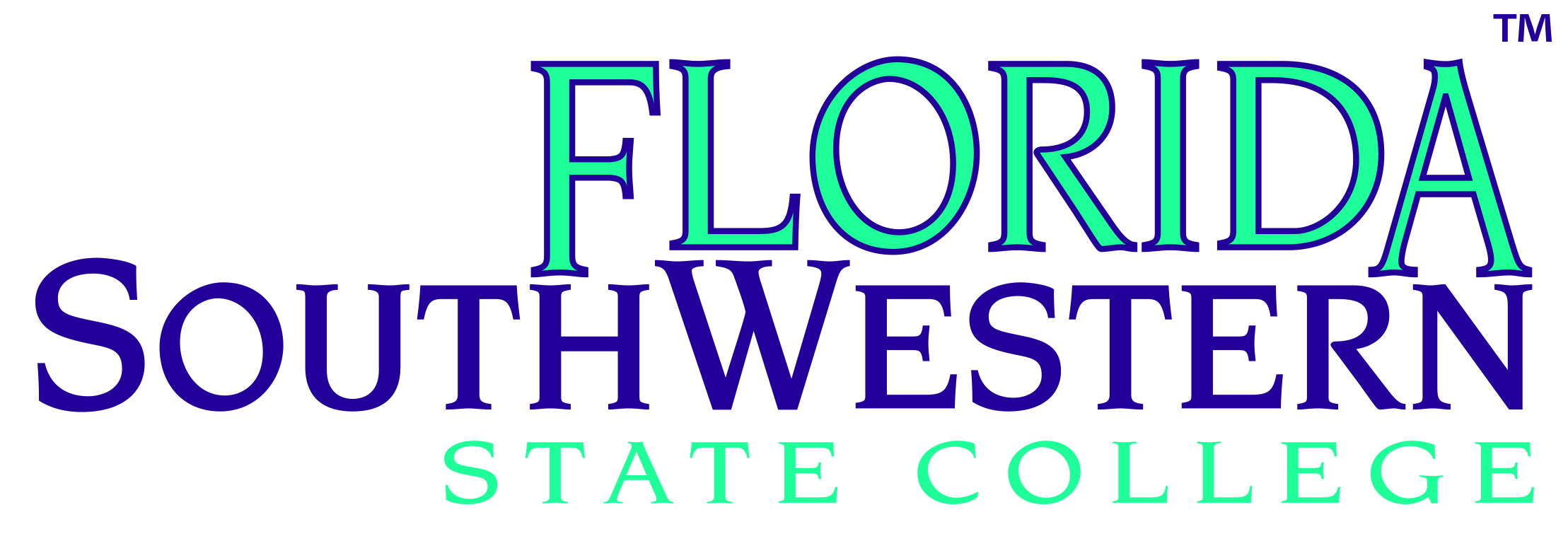 SAFETY COMMITTEE - MEMBER ATTENDANCE:   = present     A = absentClemence, BobHealth/Sci. – LabMiller, ValerieCommittee Chair –General CounselMcCown, DillardFacilities - CollierASherman, J.R.Facilities – LeeCrawford, KathleenCollier CampusKruger, BernieFacilities – CharlotteAMitchell, ReggiePublic Safety - LeeMike Humfleet Public Safety - CollierAlbert Dorelien Residential LifeRoy Hepner, Pure & Applied Sci.AUlrich, MelanieFaculty - BiologyImani OteghileRA – student HousingGallagher, PatrickPublic Safety - CharlotteAMillis, AdamHR/BenefitsNault, AlbertSchool of Business/TechnologyLewis, JustineRecorderGibbs, Jeff – Hendry Glades CenterAMayhew, JimHealth Professions – Rad.Pracher, PeteFacilities - LeeA.  MEETING CALLED TO ORDER:  11:16 am                 Bldg. I-225 - Lee Campus.                                                                                                                                                                                                                                                                                                                                                                               (time)                           (location) Meeting minutes of the November 5, 2015 meeting were approved without changes.B. OLD BUSINESS:Officer Reggie Mitchell gave an update on the Lee Campus stop signs and crosswalks close to Lighthouse Commons. Public Safety is working with facilities to install a “defined limit line” at the stop sign.  They are also looking into some solar flashing lights for the pedestrian walk way.The first active shooter training took in January with record attendance.  The second training was scheduled for March, with more request coming in, they added a February training also.  Discussion with regards to building A – Stairwell: Safety in the hallway that is attached to the stairwell. The Safety Committee believes this is an unsafe area is recommending we forward this information on for review. The College experienced several tornado warnings in the past two weeks. The Committee discussed the timely warning, miscommunication, and employee education about what should be done and how to get the information out to all students and staff.Some Faculty had no idea that there was a tornado warning, as they silence their cell phones during class, don’t answer the class phone (they receive a large amount of wrong numbers), or they are lecturing and their computer may be in sleep mode.  A suggestion was made that if there was a specific ring on the classroom phone that would indicated and emergency, they would answer their phone.  The committee will make this recommendation.  Once again, the discussion about future fire drills, the planning and responsibilities of having more than the annual fire drills take place on campus. The committee will make the recommendation that the College provide annual fire drills and training for all staff and faculty.C. Review of Committee Goals/PlanningThe Committee will need to provide a list of recommended items they believe are a priority for the College by March 2016 if there is a fiscal impact.D.  NEW BUSINESS:   Imani, our student representative, brought up the student concern of safety on the Lee campus in regards to the lack of sidewalks throughout campus. Students feel that the lack of sidewalks is unsafe as many walk throughout the campus to cross Summerlin Road to get to the shopping center.A complaint about the hand sanitizers in the S building constantly being empty was brought to the table. Who is responsible for funding the refills? GCA will fill but the college is to supply the hand sanitizer. Upcoming trainings:R.A.D. (Rape Aggression Defense System) – scheduled the first 3 Fridays in February. Open to female staff and their daughters. At this time it is only offered on the Lee campus but offered to everyone.CPR training to employees on February 25/26. Free of cost.H. ADJOURNMENT:          12:00 noon                              NEXT MEETING DATE:  March 2, 2016 at  11:00 am